Szkolna Liga Zadaniowa – część IIZadanie 1                                                                                                                              (2pkt)Do określania twardości minerałów stosuje się skalę Mohsa, w której minerały zostały uszeregowane od najbardziej miękkiego do najtwardszego. Każdy minerał może zarysować minerał poprzedzający go na skali - bardziej miękki i może być porysowany przez następujący po nim - twardszy. Jako przykładowe minerały wzorcowe uznaje się:
1. talk 
2. gips 
3. kalcyt 
4. fluoryt 
5. apatyt 
6. ortoklaz 
7. kwarc 
8. topaz 
9. korund 
10. diament Uczeń z koła chemicznego badał właściwości znalezionego minerału. Zapisał on następujące obserwacje:- odnaleziony minerał zrobi rysę na apatycie
- minerał ten jest bardziej miękki niż korund
- fluoryt nie zrobi na nim rusy
- kwarc zrobi na nim rysę. Przenalizuj podane informację i odpowiedź na pytanie: 
Jaki minerał badał uczeń? Odpowiedź uzasadnij. Zadanie 2                                                                                                                             (2pkt)Liczba atomowa pewnego pierwiastka jest równa sumie liczby protonów w atomie 3919K 
i liczby elektronów w atomie 3115P. Liczba neutronów w tym atomie jest równa liczbie elektronów w atomie rodu. Korzystając z układu okresowego, na podstawie obliczeń ustal liczbę atomową i liczbę masową tego pierwiastka.Zadanie 3                                                                                                                            (4pkt)W tabeli przedstawiono informacje dotyczące jednego z izotopów pierwiastka X.
Odpowiedź na poniższe pytania, każdą odpowiedź uzasadnij.Ile elektronów walencyjnych znajduje się w atomie pierwiastka X?Ile protonów, elektronów zawiera atom pierwiastka X?Ile neutronów zawiera jądro pierwiastka X?Jaki to pierwiastek?Zadanie 4                                                                                                                           (2pkt) 
 
Wiedząc, że stabilne są jądra atomowe, które spełniają następujące warunki:mają parzystą liczbę nukleonów, a ich liczba protonów oraz liczba neutronów jest równa tzw. liczbom magicznym: 2, 20, 50, 82, 126Określ, które z wymienionych jąder jest najbardziej trwałe. Odpowiedź uzasadnij. 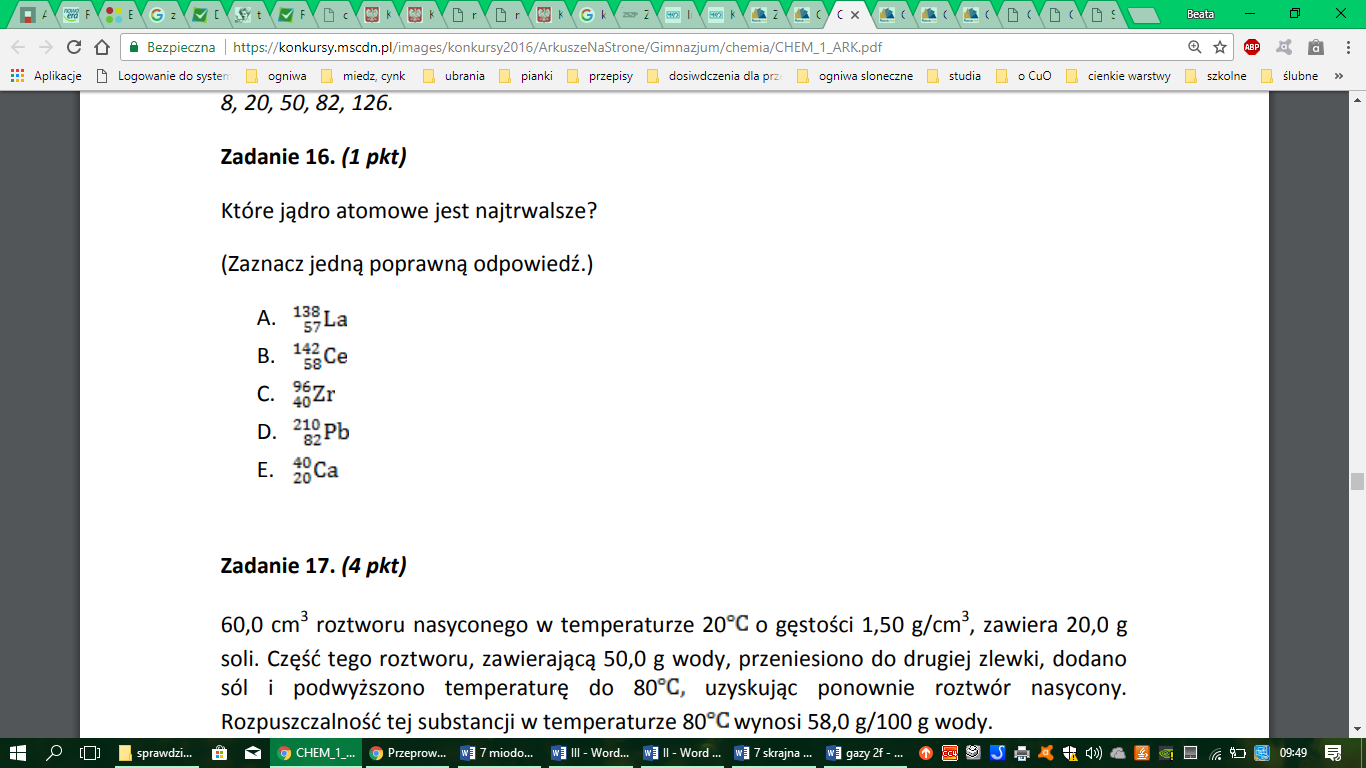 Zadanie 5                                                                                                                            (1pkt)Dwa przedmioty, F i G, o tej samej objętości, wykonano z substancji o różnych gęstościach. Substancja, z której wykonano przedmiot F, ma gęstość X, a substancja, z której wykonano przedmiot G, ma gęstość 0,2X. Które zdanie dotyczące przedmiotów F i G jest prawdziwe? A. Przedmiot F ma gęstość 2 razy większą od G. 
B. Przedmiot F ma gęstość 2 razy mniejszą od G. 
C. Przedmiot F ma masę 5 razy większą od G. 
D. Przedmiot F ma masę 5 razy mniejszą od GZadanie 6                                                                                                                            (3pkt)Wymiary zbiornika wynoszą odpowiednio 2 m, 1 m, 1 m. Oblicz czas potrzebn do wypełnienia zbiornika olejem o gęstości 900 kg/m3. Zbiornik będzie wypełniany z użyciem pompy 
o wydajności 30 kg na minutę.  Zadanie 7                                                                                                                           (2pkt)               Opisz sposób wyznaczenia objętości naczynia z wodą posługując się tylko wagą z odważnikami i tablicami fizycznymi. Termin oddania rozwiązanych zadań: 10. I. 2020 r.Pierwiastek XLiczba atomowaLiczba masowaRozmieszczenie elektronów na powłokachRozmieszczenie elektronów na powłokachRozmieszczenie elektronów na powłokachPierwiastek XLiczba atomowaLiczba masowaKLMPierwiastek X1840288